Liberale Zomerborrel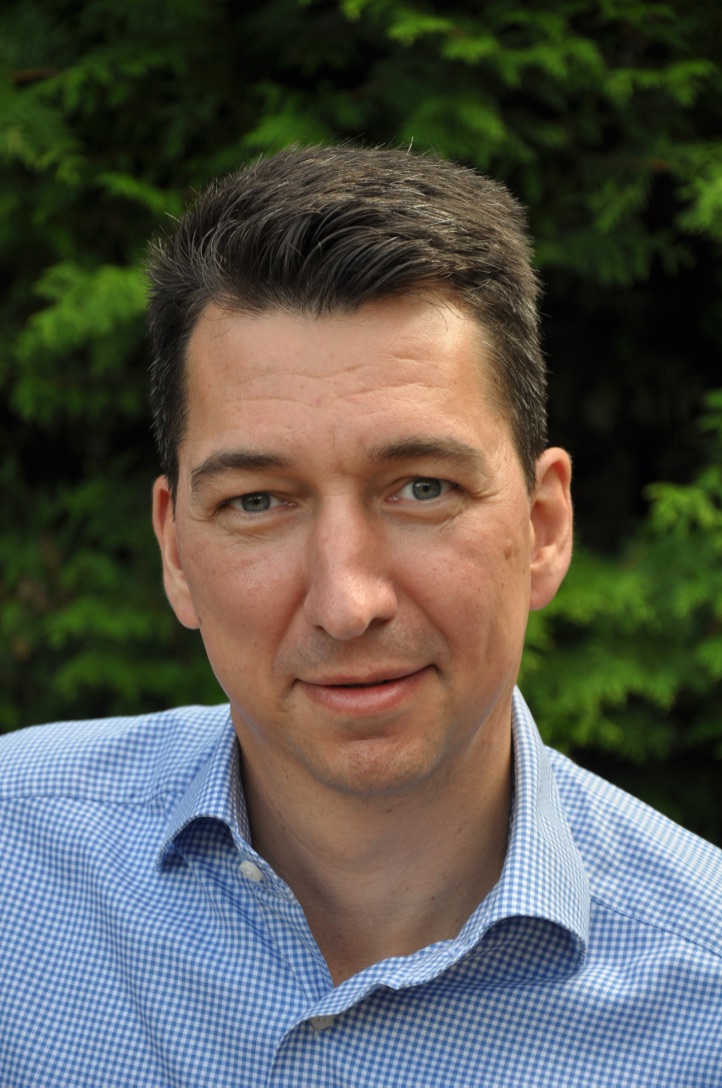 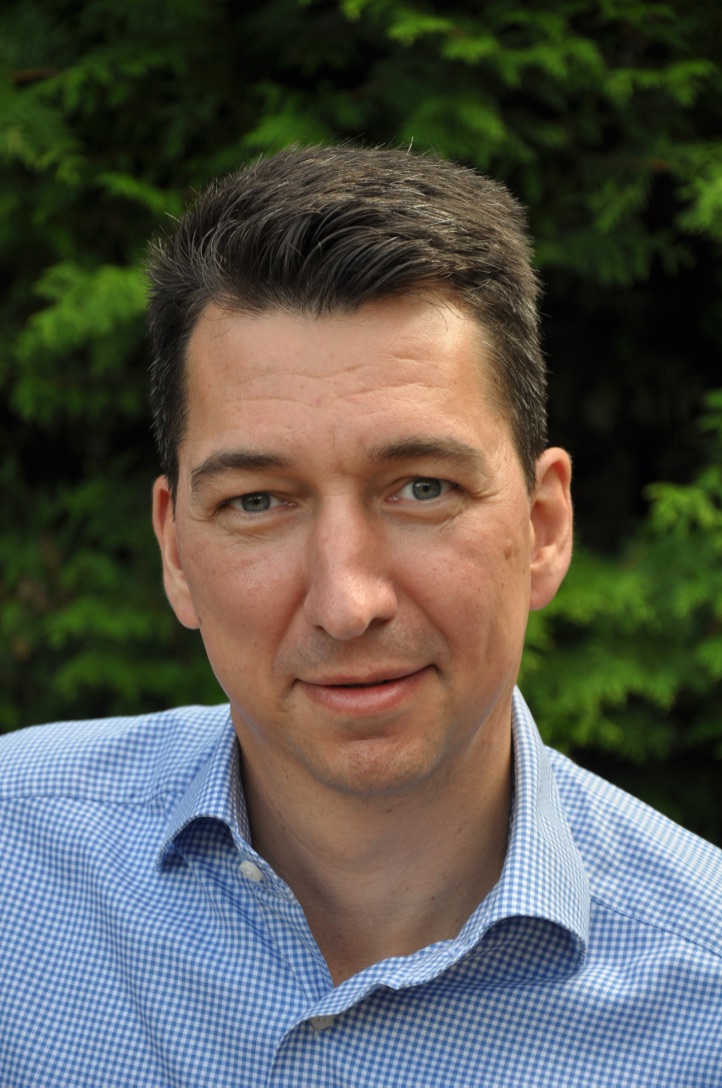 	Zondag 5 juli a.s.	15:00–17:30 uur	     in Hierden         Parallelweg 27Maarten CornelissenNetwerkvoorzitterIk nodig u als lid van de VVD Noordwest-Veluwe van harte bij mij thuis uit voor de Liberale Zomerborrel 2020. Na de maandenlange lockdown waarin elkaar ontmoeten beperkt bleef tot digitaal en telefonisch gesprekscontact, kunnen we elkaar eindelijk weer echt ontmoeten. Mijn tuinterras biedt daartoe voldoende ruimte. Daarom wees welkom!Voor de logistieke voorbereiding verzoek ik je vooraf even je komst door te geven. Dat doe je door netwerksecretaris Hans van Zetten even een WhatsApp, sms of mail te sturen: hvanzetten@icloud.com of 0651067940. Laten we met elkaar er een echte netwerkbijeenkomst van maken. Ik kijk uit naar jouw komst.Met liberale groet,Maarten Cornelissen